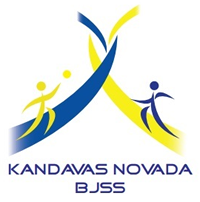 							APSTIPRINU:			                                                    Kandavas novada Bērnu un jaunatnes sporta                                                                             skolas direktora p.i.                     I.Rozenfelde                                                                                           2020.gada 30.augustā	                     Kandavas novada Bērnu un jaunatnes sporta skolas DARBA PLĀNS2020./2021. mācību gadamI -  Audzināšanas darbsII – mācību-treniņu darbsIII – Organizatoriskais darbsIV – Metodiskais darbsV – Finanšu – saimnieciskais darbsVI – sporta popularizēšana un informatīvais darbsNr.PasākumsLaiksAtbildīgais1.Skolas pedagogu un saimniecisko darbinieku darba drošības ikgadējā instruktāžaSeptembrisoktobrisI.RozenfeldeI.Matīss2.Iepazīšanās ar iekšējās kārtības noteikumiem audzēkņiemSeptembrisSporta treneri3.Audzēkņu instruktāža par drošības noteikumiem mācību-treniņu nodarbībās, nometnēs sacensībās2x gadā, pēc nepieciešamībasSporta treneri4.Drošības pasākumi mācību-treniņu nodarbībās un sacensībāsVisu mācību gaduSporta treneri5.Treneru savstarpējā pieredzes un viedokļu apmaiņa audzināšanas darbāPedagoģiskās padomes un treneru kopsapulces sēdēsI.MatīssI.Rozenfelde6.Sadarbība ar audzēkņu vecākiem, vispārējās un pamatizglītības izglītības iestādēmVisu mācību gaduI.MatīssI.RozenfeldeSporta treneriNr.PasākumsLaiksAtbildīgais1.Piedalīšanās Valsts, LVS, LBS novada, organizētajās sacensībās Visu mācību gadu pēc kalendārā plānaI.MatīssI.Rozenfelde2.Sacensību plāna iesniegšanaKatra mēneša pēdējā nedēļaSporta treneri3.Atskaites par notikušajām sacensībāmMēneša beigāsSporta treneri4.Jauno grupu komplektēšana pa sporta veidiemAugusts, septembris, oktobrisI.RozenfeldeSporta treneri5.MT grupu reorganizēšana atbilstoši tarifikācijai, ievērojot izpildītos rezultativitātes kritērijus un pārcelšanas noteikumusAugusts, septembris, janvārisI.RozenfeldeSporta treneri6.Nodarbību vietu un grafika sastādīšana, apstiprināšanaAugusts, septembrisI.RozenfeldeI.MatīssSporta treneri7.Treneru atskaites( par iepriekšējo māc.gadu) pašvērtējumsSeptembris, maijs ,jūnijsI.MatīssI.Rozenfelde8.Sporta veidu grupu mācību-treniņu darba pārbaude, hospitācijasVisu mācību gaduI.RozenfeldeI.Matīss9.Treneru savstarpējā pieredzes apmaiņa1-2 reize gadāI.Matīss, sporta treneri10.Pedagogu darba kvalitātes novērtēšana – pēc atskaitēmJūnijs, septembris ( pēc nepieciešamības)komisijaNr.PasākumsLaiksAtbildīgais1.2020./2021.m.g.darba plāna sastādīšana un apstiprināšanaaugustsI.MatīssI.Rozenfelde2.Administrācijas, sporta treneru sēdesMēnesī 1-2 reizesI.MatīssI.Rozenfelde3.Sporta skolas organizēto sacensību kalendāra izstrādeaugustsI.MatīssSporta treneri4.Audzēkņu medicīnisko pārbaužu nodrošināšana un sporta medicīnas centra pakalpojumu izmantošana2x (rudens, pavasaris)M.Taube-Taubere5.Sezonas sacensību kalendāra pa sporta veidiem apkopošanaKatra mēneša pirmā nedēļaI.MatīssI.Rozenfelde6.Papildus finanšu līdzfinansējuma piesaiste organizētajiem pasākumiemVisu mācību gaduI.MatīssSporta treneri7.Sporta skolas pedagoģiskās dokumentācijas pilnveidošanapatstāvīgiI.Rozenfelde8.MT- grupu atskaišu , pārskatu sagatavošana un iesniegšana IZM sporta departamentamLīdz 30.oktrobrimI.Rozenfelde9.Komandu sporta veidu pieteikumi valsts čempionātiem, apkopošana un iesniegšanaPēc pieprasījumaI.MatīssI.RozenfeldeSporta treneri10.Sadarbība ar LBS un LVS un citām organizācijāmVisu gaduI.MatīssSporta treneri11.VIIS pārskatu sagatavošana un iesniegšanaLīdz 30.oktobrimI.Rozenfelde12.Sporta skolas izlaiduma organizēšanaMaijs, jūnijsI.MatīssI.RozenfeldeSporta treneri13.Sporta skolas prezentācijas pasākumu organizēšana (audzēkņu piesaiste)Augusts, februārisI.RozenfeldeSporta treneri14.Pedagoģiskās tarifikācijas sagatavošanaSeptembris, janvārisI.MatīssI.RozenfeldeNr.PasākumsLaiksAtbildīgais1.Sporta treneru profesionālās pilnveides pārraudzīšanaVisu mācību gaduI.Rozenfelde2.Aktuālas metodiskās informācijas nodrošināšana sporta treneriemVisu gaduI.Rozenfelde3.Sporta skolas audzēkņu sacensību rezultātu un dinamikas analīzeVisu gaduI.RozenfeldeSporta treneri4. Sporta treneru pieredzes apmaiņa 1-2 x gadāI.MatīssI.RozenfeldeNr.PasākumsLaiksAtbildīgais1.Sporta skolas budžeta tāmes sastādīšanaOktobris, novembrisI.Matīss2.Skolas materiāli – tehniskās bāzes uzturēšana, apkalpojošā personāla nodrošināšana ar nepieciešamo inventāruVisu mac.gaduI.Matīss3.Transporta īreVisu mac.gaduI.Matīss4.Nepieciešamā sporta inventāra iegāde un uzturēšana kārtībāVisu mac.gaduI.MatīssTehniskie darbinieki5.Telpu, transporta un iepirkumu līgumu noslēgšanaPēc nepieciešamībasI.Matīss6.Sponsoru atbalstītāju finanšu piesaisteVisu mac.gaduI.MatīssSporta treneri7.Grāmatvedības dokumentu sagatavošana un iesniegšana Kandavas novada domes finanšu daļaiVisu mac.gaduI.MatīssI.Rozenfelde8.Audzēkņu apmeklējuma un vecāku līdzfinansējuma uzskaiteVisu mac.gaduI.MatīssI.RozenfeldeSporta treneriNr.PasākumsLaiksAtbildīgais1.Informēt presē par Skolas audzēkņu sacensību rezultātiem, sasniegumiemVisu gaduI.MatīssI.Rozenfelde2.Skolas mājas lapas uzturēšana , darbība sociālajos tīklosVisu gaduI.Matīss3.Nodrošināt jaunākās